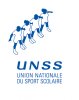 Poule :Tables :MatchArbitrage1 x 232 x 313 x 12EquipesVictoiresDéfaitesPoints +Points -DifférenceTotal123